
Powiatowy Przegląd Dziecięcych i Młodzieżowych Zespołów Tanecznych „Taneczne Figle”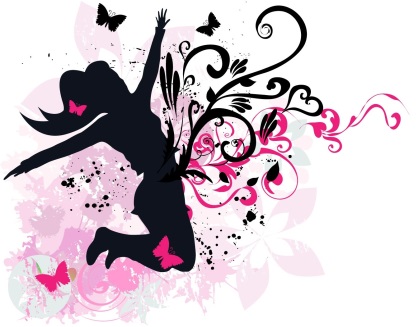 Ropczyce 2.06.2024 r.KARTA ZGŁOSZENIA1. Nazwa Zespołu…………………………………………………………………2. Kategoria wiekowa……………………………………………………………3. Nazwa, adres i tel. placówki zgłaszającej ………………...............................…………………………………………………………………………………..…………………………………………………………………………………..4. *Imię i nazwisko opiekuna zespołu (tel. kontaktowy) ………………………..………………………………………………………………………………….5. Informacje o zespole…………………………………………………………………………………………………………………………………………………………………………………………………………………………………………………………………………………………………………………………….6. Liczba uczestników……………………………………………………………7. Liczba opiekunów……………………………………………………………..8. Tytuł programu…………………………………………………………………9. Czas trwania program…………………………………………………………10. Warunki techniczne niezbędne do wykonania programu (liczba mikrofonów, inne)…………………………………………………………………………………………………………………………………………11. Inne uwagi (dotyczące przerw między układami), proszę podać ilość układów………………………………………………………………………….…………………………………………………………………………
Podpis …………………………………* dane osobowe (imię i nazwisko opiekuna) oraz numer kontaktowy zostaną wykorzystane w celu udzielenia szczegółowych informacji o przeglądzie.